ANALYSIS DIMENSIONAL UNTUK  KEPERLUAN APROKSIMASI PREDIKSI KEKUATAN TEKAN KARAKTERISTIK PADA  SILINDER BETONWahyo Hendarto Yoh1).,Tonny Sudianto2)     I Made Oka Mulya3)1Fakults Teknik Universitas Negeri Malang,email: wahyohendartoyoh@yahoo.co.id2Fakultas Teknik Universitas Negeri Malang,email : toni.sudianto.um@gmail.com3Fakultas Teknik Universitas Negeri Malang,email : okamulyaimade@gmail.comAbstractThe  phenomenon  of  concrete  deterioration  is  influenced  by  physical  variables  ,  namely  the parameters of concrete damage . If the parameters of concrete damage is defined by a mathematic function y = f ( P , fc , ft , Ec , γ , Vs , A , H , g ) = 0 , where y is the parameter of concrete strength, f operator independent  variables to obtain the dependent  variable , P is the weight of crushedconcrete  , fc is the compressive  strength  of concrete  , Ec is the modulus  of elasticity  , γ is the density,   Vs is the sonic pulsa velocity , A is the diameter of the concrete cylinder , H is the height of  the  concrete  cylinder  and  g  is  the  acceleration  of  gravity.  The  sample  concrete  had  mix proportion cement : fine aggregate : coarse aggregate = 1 : 2 :3 with water cement ratio 0.5.The research  problem    study    is      to  be  known  formulation  compressive  strength  fc  Parameter relationships with other physical parameters.   And then   want to knew the  compressive  strength curve model  at  the relationship  between   the actual   compressive strength with empiric formula compressive strength for to  predicted the compressive strength before the concrete cylinders are given   the destructive test. The solution method   of   research problem study is used dimensional analysis with the Phi Buckingham’s Theorema. The dimensioal analysis gived the function  relation of compressive strength parameter, that  are defined by a function of three or more variables:  fc = F (γ , A , g ),   fc   =   F(H, Ec, A) and fc = F(Ec,  VS,    A, g).The research   result  gived somecompressive  strength  empiric  formula  , it   such is   (1) fc     =   ?    A0.5     g with the linier curveconecting = 10-4 x  + 20.78. (2) fc = H E A-0.5 with the linier curve conecting y = 0.001 x  + 22.66and (3) fc = Ec  Vs  A-0.25 g-0.5 with substitution Vs value of the linier curve conecting  y = -32.02 x+ 4566 for x is Vs empiric and y is actual Vs.Keywords: Physical parameter, Empirical formula, Dimensionl Analysis, Phi Backingham’sTheorema1. PENDAHULUANFenomena fisik yang berkaitan dengan kerusakan konstruksi   beton bertulang dapat diamati  dengan  menentukan  variabel  variabel fisik   yang   berpengaruh    terhadap   kekuatan beton tersebut.    Menurut Amparo Alonso- Betanzos [1] jika suatu balok beton panjang L, lebar  b, tinggi  d,  adalah  kuat  tekan  beton  fc, tegangan leleh baja tulangan fy,  perbandingan tulangan dan bentuk tulangan  ρl, perbandingan tulangan  sengkang  dan  bentuk  tulangan.beton ρv, perbandigan  jarak sengkang  dengan  tinggibalok      a/d, dan gaya   geser vertkal V,  maka hubungan parameter fisik ketahanan  gaya geser V terhadap    parameter fisik lainnya, dapat dinyatakan kedalam fungsi dimensional yang dirumuskan  oleh oleh: V = g(b, d, fc, fy, ρL, ρv,  a/d)  Demikian  pula  pada  fenomena kerusakan  silinder beton dapat diamati  dengan menentukan variabel variabel fisik yang berpengaruh terhadap kekuatan silinder beton. Wahyo H.Y [2]   pada fenomena kerusakan silinder beton dapat teridentifikasi   parameter partameter   fisik   yaitu   berupa   besaran   yangmempunyai  satuan  besaran  dan  dimensi besaran.      Jika   parameter   kekuatan   silinder beton       dirumuskan           oleh   suatu   fungsi matematik yaitu:  y = f (P, fc, ft, Ec, γ, Vs , A, H,  g  )  =  0     dimana     y  adalah  Parameter kekuatan     beton,   f operator   variabel   bebas untuk  mendapatkan  variabel  terikat  fC    yaitu kuat  tekan  beton, dan variabel bebas yaitu   Ec adalah     modulus            elastisitas,     γ  adalah kerapatan masa (densitas), Vs adalah kecepatan sonic, A   adalah luas tampang   silinder beton, H    adalah    tinggi  silinder beton dan g adalah percepatan gaya gravitasi bumi, maka fungsi tersebut memberikan    fungsi dimensional. Anderon  H.L [3] menyebutkan  bahwa besaran fisik   dan   satuan   besaran   dinyatakan   dalam standar  satuan  internasional  (SI).  Sistim tersebut berdasarkan pada   fenomena fisik dari suatu pengukuran besaran dasar  berupa besaran fisik yaitu masa, panjang, dan waktu, yang memberikan   satuan  besaran  secara  berurutan yaitu  :  kilogram,  meter    dan  detik,  dan  kini lebih   dikenal   sebagai   Sistim   Satuan   MKS ataupun  Sistim  Dimensi  LMT . Ain A. Sonin [4] menyatakan  untuk permasalahan  fenomena fisik  yang memiliki besaran  dimensional akanmemberikan   suatu hipotesa pada penyelesaiansilinder beton?   Bagaimana rumusan fungsi persamaan  empiris  untuk  kekuatan  tekan silinder beton fc yang dibangun oleh  parameter fisik   lainnya? Bagaimanakah model kurve hubungan kuat tekan silinder beton fc aktual dengan kuat tekan silinder beton fc persamaan empiris?Dari sisi kontribusi pada iptek,   dan sosial budaya penelitian ini  dimaksudkan   agar dapat memberikan pengembangan ilmu pengetahuan teknologi  beton  yaitu  berupa  Rumus  Empiris kuat tekan karakteristik silinder beton fc. Untuk keperluan praktis teknologi beton sehari-hari, karena untuk mengetahui   mutu karakteristik silinder  beton  selalu  menggunakan  uji destruktiv,   sedangkan   untuk   uji   kuat   tekan silinder beton dengan menggunakan rumus empiris relativ jarang  dilakukan.2. KAJIAN LITERATURBerbagai    parameter    kekuatan    silinder beton    memiliki  besaran  dan  satuan  besaran serta dimensi  besaran  dapat  dinyatakan  dalam Tabel 1. di bawah ini:      Tabel 1.  Satuan Besaran dan Dimensi Besaran 	masalah fenomena fisik dapat dinyatakan dalam fungsi persamaan   dimensional  yang homogen.No.            Besaran Fisik            LambangSatuanBesaranDimensiBesaranSebagai solusinya digunakan suatu   metode Analisis dimensional. Metode terebut berguna untuk   menyimpulkan   studi   variabel-variabel1.	Bobot Hancur/Gaya tekanP          Newton       M L T -2dalam sistim fisika yang akan memunculkan hubungan yang mungkin diantara variabel- variabelnya. Jika P adalah salah satu parameter2       Kuat Tekansilinder beton3.	Kuat Tarik silinder betonf                 N/m2Ft                     N/mM L- 1 T-2M L- 1 T-2kerusakan  silinder  beton  berupa  besaran  daribobot   hancur   silinder   beton   yang   memiliki satuan besaran Newton,  maka  dimensi besaran dirumuskan   M  L  T  -2       dimana     M  adalah dimensi   besaran    masa,   L   adalah   dimensi besaran panjang, dan T adalah dimensi besaranwaktu, maka ketahanan  silinder beton terhadap4.       Kerapatan Massa(densitas)5.	Tinggi/panjang silinder beton           kg/m3                 M L -3H               m                  Lkuat tekan fc dapat dianalisis  dengan Analisis Dimensional.   Menurut     Langhar  [5]  metode Teori   Phi   Buckingham    dapat   memberikan reduksi dari sejumlah   parameter fisik kedalam himpunan parameter fisik yang yang lebih kecil dan saling berkaitan dan memberikan produk tanpa dimensi.Elastisitas silinder beton8.	Luas tampang silinder9.	Percepatan gravitasi bumi2A               m2g           m/det2- 1-2L – 2L T – 2Karena   itu   masalah   yang   ingin   dikaji dalam penelitian ini adalah: Bagaimana  produk tanpa dimensi menurut   Teori Phi Buckingham untuk  diaplikasikan  pada  fenomena  kerusakanJika  P adalah  salah  satu  parameter  kerusakansilinder beton berupa besaran dari bobot hancur silinder  beton  yang  memiliki  satuan  besaranNewton,  maka  dimensi besaran dirumuskan M L  T  -2    dimana    M  adalah  dimensi  besaran masa, L adalah dimensi besaran panjang, dan T adalah dimensi besaran waktu. Menurut  David F.W. &  Nolle H [6] teori Analisis Dimensional dalam perkembangannya  lebih dikenal sebagai Teorema  Phi  Buckingham.   Victor, L. Streeter [7] menjelaskan  bahwa Teori Phi Buckingham memberikan  bukti  bahwa  dalam  suatu fenomena   permasalahan   fisik   dengan melibatkan besaran yang memiliki n variabel dimensionaldan r adalah banyaknya dimensi besaran M L T (=3), maka besaran-besaran tersebut  dapat  diatur dalam (n-r) buah Produk parameter  Phi tanpa  dimensi  yang bebas.Pada fenomena  kerusakan  silinder  beton,  jika parameter kekuatan silinder  beton  dirumuskan oleh suatu fungsi yaitu:    y = f (P, fc, ft, Ec, γ, Vs , A, H, g ) = 0  dimana y adalah Parameter kekuatan     beton,   f operator   variabel   bebas untuk  mendapatkan  variabel  terikat  fC    yaitu kuat  tekan  beton, dan variabel bebas yaitu   Ec adalah     modulus            elastisitas,     γ  adalah kerapatan masa (densitas), Vs adalah kecepatan gelombang sonic, A  adalah diameter silinder beton,   H   adalah   tinggi  silinder beton dan g adalah percepatan gaya gravitasi bumi, maka dengan menggunakan    analisis dimensional metode   Phi   Buckingham   memberikan hubungan  parameter-parameter  fisik yaitu  fc = F (γ, A, g), fc   =   F(H, Ec, A) dan fc = F(Ec, VS,   A, g).      berupa fungsi tiga variabel atau lebih.  (Wahyo  H.Y.[2]).     Kuat  tekan  beton adalah besarnya beban persatuan luas yang menyebabkan benda uji beton hancur bila dibebani dengan gaya tekan tertentu yang dihasilkan oleh mesin tekan, dan dirumuskan sebagai     fc  =    P/A    dimana   P adalah gaya tekan hancur, dan A adalah luas tampang benda uji.(SNI 03-1974-1990,  [8]). Untuk jenis beton normal  kekuatan  karakteristik  beton  antara  20MPa hingga 40 MPa. (200 kg/cm2  hingga 400 kg/cm2).  Menurut  Peraturan  Beton  Indonesia1971, [9], dinyatakan bahwa  untuk mutu beton normal,   kekuatan   karakteristik   beton   antara K125 hingga K225 atau 12.5 MPa hingga 22.5MPa.    L.J.  Murdock  [10]    Kuat  tekan  beton juga ditentukan oleh faktor air semen (water cement  ratio  = w/c),  kualitas  semen  portland, sifat dan jenis agregat, proporsi campuran, kelecakan (workability),  pemadatan, perawatan (curing)  dan umur  berton.  Ditinjau  dari  umur beton, kekuatan silinder beton mengalami peningkatan  seiring dengan pertambahan  umur beton. Kuat tekan silinder beton dianggap telah mencapai 100% setelah silinder beton berumur28 hari. Untuk umur kurang dari 28 hari perkembangan   kekuatan   tekan   adalah   70% untuk  umur  7 hari, 88%  untuk  umur  14 hari,96% untuk umur 21 hari .( SK SNI M-14-F 198 [11]).Pada SNI-03-2847-2002. [12]dinyatakan bahwa   hubungan antara modulus elastis beton dan kuat tekan silinder beton, terdapat rumus empiris   untuk   modulus      elastisitas   silinderbeton yaitu:   Ec = 4700? ? ?    Menurut NevilleA.M.  dan  Brooks  J.J  [13]  besarnya  moduluselastisitas   dapat      digunakan   rumus   empiris sesuai  dengan  ACI  318-83  yaitu   EC   =   43 ρc^(1.5  )     fc^0.5.10-    6        dimana  Ec  adalah modulus   elastisitas   silinder   beton(MPa),   ρcadalah densitas silinder beton (kg/m3 )  dan fc adalah kuat tekan beton (MPa).Menurut Handbook of Material Testing [14]  Kuat tekan silinder  beton dalam uji non destruktiv  sangat dipengaruhi oleh keseragaman  kepadatan, jenis material, kondisi crack dan berpengaruh pada kecepatan  gelombang  sonic  . karena  itu kecepatan gelombang sonic akan    menjadi indikator  kualitas  kuat tekan  karakteristik silinder beton. Pada kecepatan gelombang sonic yang    tinggi    memberikan     indikasi    bahwa tingkat  kuat tekan / kualitas silinder beton juga tinggi  demikian  pula  sebaliknya.  Pada kecepatan  gelombang  sonic diatas 4500  m/det maka kualitas silinder beton memuaskan (excellent)   pada  kecepatan   gelombang   sonic pada besaran 3500 m/det. hingga 4500 m/det maka   kualitas    beton    adalah    baik   (good), kecepan gelombang sonic pada besaran 3000 m/det  hingga 3500 m/det adalah cukup baik (medium) dan dibawah 3000 Pulse Velocity Kualitas Beton diragukan (doubtful)3.  METODE PENELITIAN ( n  -  r  )    =a ( n  r )1b ( n  r )2c ( n  r )3                          nPenelitian ini menggunakan sampel silinder beton dengan ketentuan seperti berkut:Diameter  D  yang  bervariasi  yaitu:10.0  Cm,    12.5  Cm,  15.0  Cm,  dan  17.5..................................................................(4) Jika untuk notasi yaitu:a ( n  r )  X 1b ( n  r )  XCm.Tinggi silinder H = dua kali diametr silinder beton.  Sampel  yang digunakan  30 buah silinder beton. Campuran beton menggunakan    Semen  Portland,  Pasir  dan2c ( n  r )  X 3Maka sesuai dengan Teorema Phi Buckingham produk tanpa dimensi  ( n  -  r  )   pada persamaan(4)   dinyatakan sebagai:Kerikil   dan   dengan   perbandingan   berat    =  Q X 1Q X 2Q X 3  Q   ...........(5)yaitu  1  Portland  Cement  :  2  Pasir    :    3( n  -  r  )1              2              3           nKerikil.   Faktor air semen: FAS = W/C =0.5 . Agregat  halus  yang  digunakan  yaitu pasir   tergolong   zone   II.   Agregat   kasarSelanjutnya   persamaan      (5)   dapat   ditandaidalam   sistim   matriks   dimensional    sebagai berikut:gradasi tunggal yaitu : Ø(40 – 20)mm, Ø(20–  10)mm  dan  diameter  agregat  campuran ( n  -  r  )        Q 1Q 2      Q 3...  Q( n  -  r )dengan  modulus  kehalusan  kerikil  =  7.0.X1         X2          X3   ...   X ( n  -  r )Pengujian  kuat  tekan  dilakukan  dilakukan     Mpada umur  28 hari.Selanjutnya permasalahan  tersebut diatas      Ldiselesaikan   dengan   metode   Theorema   Phi      T Buckingham.   Teorema   tersebut   memberikan luaran berupa produk tanpa dimensi yang dapata1        a2 b1        b2 c1        c2a3   .... anb3  ...   bn   ............(6)c3    ...  cndiilustrasikan  dalam  sistim  persamaan  fungsi homogen sepert berikut:Jika   suatu   bentuk   umum   persamaan   fisik dirumuskan  :F  (  X1,   X2.,       X3       ..Xn       )  =  0....................................................................(1)Xi (untuk  i = 1,2,3.....n )  adalah variabel  fisik dimensional  ,      n   adalah banyaknya  variabelJika    adalah   produk   tanpa   dimensi   yangdibangun  oleh  perpangkatan    X1,  X2   dan  X3 maka sistim matriks  dimensional     persamaan (6)  membrikan  transformasi  ke dalam    sistim persamaan  linier simultan  sebagai  berikut (Wahyo H.Y.[15] ).fisik dimensional .M   a1  X1   + a2  X2   + a3  X3    ... +an  Xn     =   0Jika f (Q1,   Q 2,   Q 3,    ................,  Q n )   =   0L   b  X1  +b  X2   + b   X3   .... +b  Xn      =    0.....................................................................(2)1                    2                   3                               nDimana:   Q i   (untuk i   =   1,2,3......n )   adalahT   c1  X1   + c2  X2   + c3  X3    ....  +cn  Xn      =   0kuantitas  suatu  besaran  mengandung  dimensiM  L T,  n adalah  banyaknya  variabel  besaran dimensional.Jika f ( 1,   2,    3,   .................. n   - r   )    =    0.....................................................................(3)Dimana:    i   (untuk   i   = 1,2,3,.......n)  adalah produk  tidak  berdimensi      dan r adalah banyaknya dimensi M L T ( r =3) Maka produk tanpa dimensi pada persamaan (3)    dapat dituliskan menjadi:............................................................................(7)dimana  X1,    X2,  dan     X3      adalah solusi dari persamaaan  (7) dan        adalah produk  tidak berdimensi dari perpangkatan X1,   X2,  dan    X3 yang dinyatakan dalam brntuk  fungsi   y  =  f ( 1,   2,   3 ,  .......     n    )Sebagai luaran yaitu    berupa   produk tidak berdimensi dari perpangkatan X1,   X2,  dan    X3yang dinyatakan dalam  fungsi 1   =a 11Q a 2b 12                       c 13Qb 2Q4   ,y  =  f (  1,   2,   3 ,... n    )..................(8) Jika    parameter    kekuatan    silinder        betondirumuskan    oleh suatu fungsi yaitu:   y = f (P, 2  =       12                   c 23Q5 .fc, ft, Ec, , Vs  , A, H, g ) = 0  dimana y adalah Parameter      kekuatan        beton,     f  operator variabel 	bebas  untuk  mendapatkan   variabelterikat  fC       yaitu       kuat    tekan    beton,  dan4.  HASIL DAN PEMBAHASANvariabel  bebas  yaitu      Ecadalah    modulusa.  Relasi fungsi  fc   =  f(   , A,  g ).elastisitas,    adalah kerapatan masa (densitas), Vs    adalah   kecepatan   gelombang    sonic,   ALuaran yang diperoleh berupa kurve fungsi dengan rumusan fungsi berupa  persamaanadalah  diameter  silinder  beton,      H      adalahempiris yaitu: fc   =       A0.5g .    Kurve fungsitinggi   silinder beton dan g adalah percepatan gaya gravitasi bumi, maka persamaa (8) memberikan      hubungan   fungsi parameter- parameter fisik yang dirumuskan oleh:menunjukkan  hubungan  kuat  tekan  fc silinder beton      sebagai  variabel  dependen  serta merupakan  kuat tekan fc actual  silinder  beton uji   destruktiv   sedangkan       parameter   fisikfc   =      A0.5   g ,  fc  =  H ECfc = Ec  Vs  A-0.25 g-0.5A- 0.5 danlainnya  sebagai  variabel  independen   sebagaiprediktor   yang   yang   berupa   rumus   empiris seperti pada Gambar 1. di bawah ini.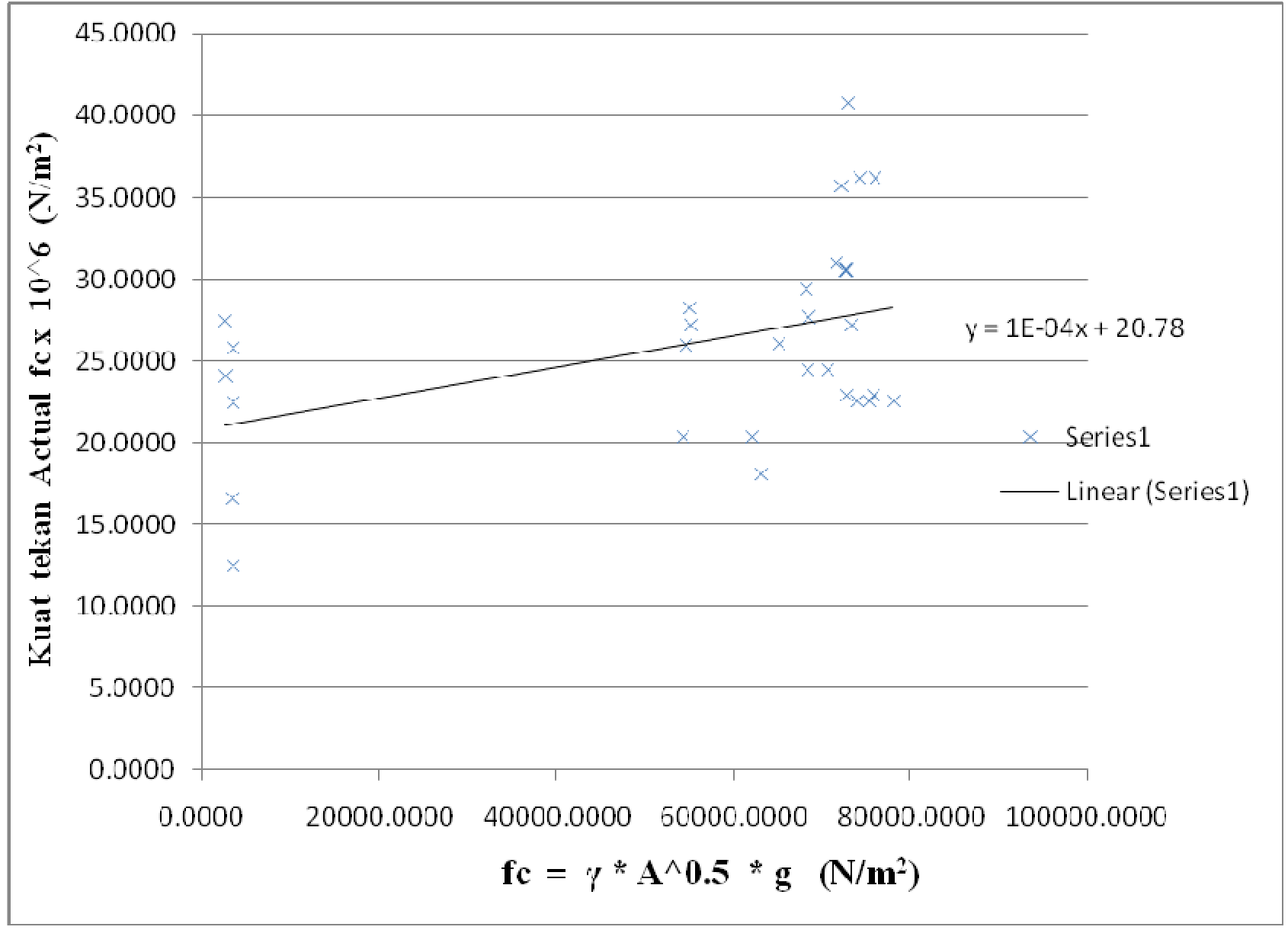 Gambar 1. Kurve hubungan kuat tekan fc actual dan kuat tekan fc empiris pada fc =  f(   , A,  g ).Hubungan  antara kuat tekan fc empiris dengan kuat tekan actual dirumuskan oleh fungsi linierkepadatan  masa  silinder  beton  γ  =  47473.44 kg/m3,  dan  kuat  tekan  fc  menurut       rumusy  =  10-4  x    +  20.78    Sebagai  validasi  dariempiris  adalah  fc =       A0.5g   =   47473.44prediksi  kuat  tekan  fc  silinder  beton    dapatmenggunakan data misalya: silinder beton diameter  0.15  m,   tinggi  H = 0.300  m,   luas tampang A = 0.017663 m2kg/m3   x (0.017663)0.5   m2   x   10 m/det2   =6309.44         N/m2      selanjutnya   kuat   tekan prediksinya  adalah y = f (10-4 x   + 20.78 ) =masa   (berat)   silinder   beton   =   14.8000   kg,10-4  x  6309.44  +  20.78  =21.410944  N/m2gravitasibumi   g  diambil   10   m/det2      makadimana  skala  pada  sumbu  y  harus  dikalikankonstanta 106  shingga menjadi 21.410944 x 106N/m2 = 21.41099 MPa..Besaran tersebut menunjukkan  bahwa  kuat  tekan  prediksi  fc  =214.0944  kg/cm2  dan kuat tekan  actual  harus memenuhi mutu beton K 175 atau K 200 (memenuhi).  Dari kurve linier yang dihasilkan maka tampak  bahwa kuat tekan silinder  beton actual  akan  berkisar  dari 20 M Pa sampai  27MPa. Menurut Peraturan Beton Indonesia 1971, disebutkan  untuk mutu beton normal kekuatankarakteristik  beton  antara  K125  hingga  K225b. Relasi fungsi  fc   =  f( H, E,  A ).Luaran yang diperoleh berupa kurve fungsi dengan rumusan fungsi berupa   persamaan empiris yaitu: fc   = H E A-0.5 .   Kurve fungsi linier menunjukkan hubungan kuat tekan aktual fc  silinder  beton    dengan  variabel  indeenden yang ditunjukkan oleh rumus empiris fc sebagai prediktor kuat tekan aktual. Kurve fungsi kuat tekan aktual dan  kuat tekan fc prediktif    pada relasi fungsi  F(H, E, A ). tampak pada Gambar2.  Di bawah ini.atau  12.5  MPa  hingga  22.5 [9])MPa.  (PBI-1971,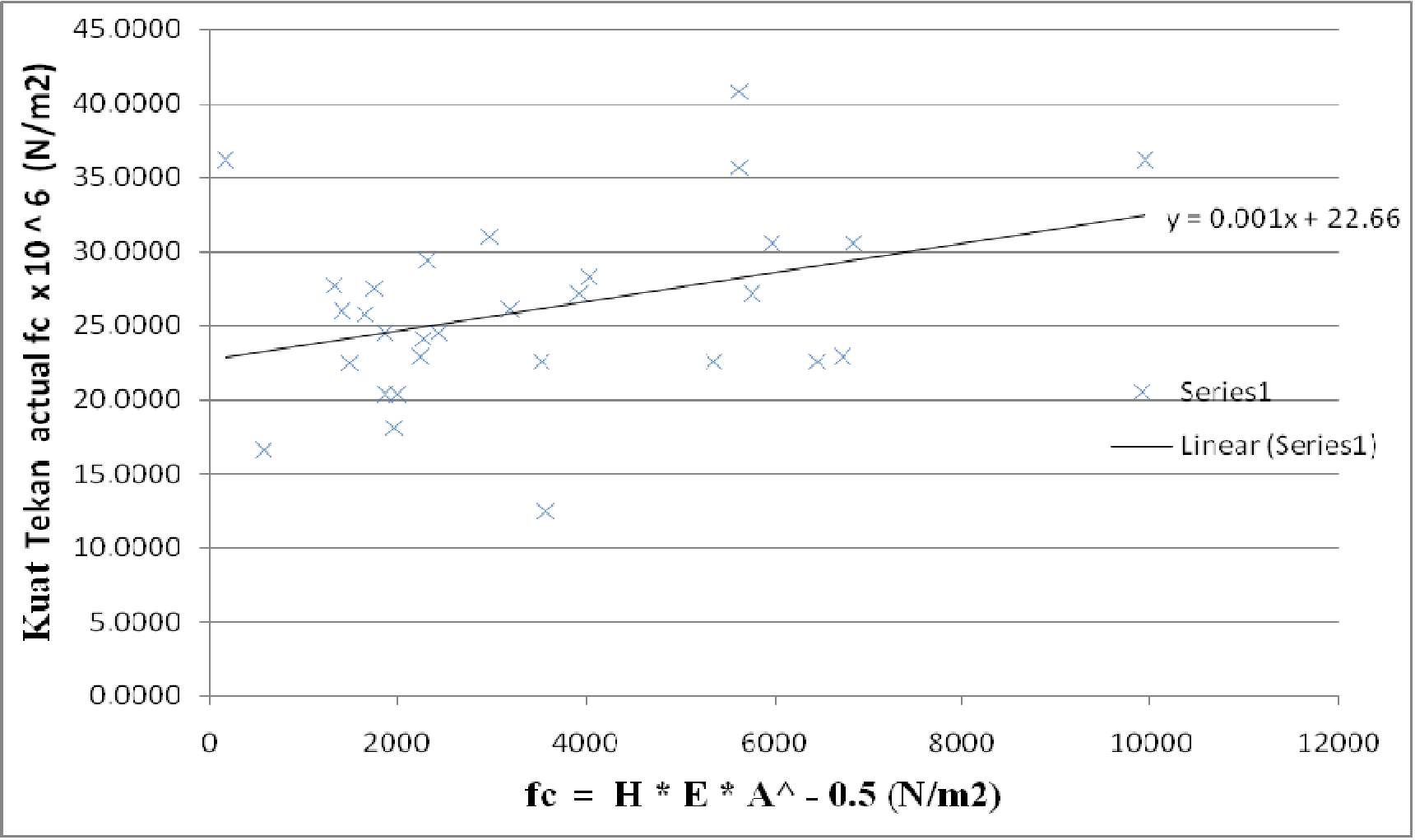 Gambar 2. Kurve hubungan kuat tekan fc actual dan kuat tekan fc empiris pada fc =  f( H, E,  A )..Hubungan  antara kuat tekan actual   fc dengan kuat tekan fc empiris   dirumuskan  oleh fungsi linier y = 0.001 x  + 22.66  Sebagai validasi dari prediksi kuat tekan fc silinder beton   dapat menggunakan data misalya: silinder beton diameter  0.15  m,   tinggi  H = 0.300  m,   luasadalah fc =    H*E*A-0.5  = 0.30 m x 867.0520 x 106 N/m2 / 0.01766 0.5 m = 1957.2280 x 106N/m2   menyatakan  sebuah  prediktor  sehingga kuat  tekan  prediksinya  adalah  y = f(0.001x  +22.66  = 0.001 x  1957.228 x 106 + 22.66 x 106= 24.61732   x 106 N/m2   = 24.61723 MPa. =tampang A = 0.017663 m2,erat silinder beton246.1723            kg/cm2.Besaran      tersebut=      14.8000   kg,      Modulus   elastisitas   Ec=867.0520 x 10^6 N/m2  maka     rumus empirismenunjukkan  bahwa  kuat  tekan  actual    fc  =246.1723   kg/cm2 dan kuat tekan actual harusmemenuhi   mutu   beton   K  175  atau  K  200tekan  silinder  beton  aktual  akan  berkisar  dari(memenuhi).    Hal    tersebutsesuai    dengan22.00 M Pa sampai 30 MPa.Untuk keperluanPeraturan   Beton   Indonesia   1971,   disebutkanprediksi kuat tekan actual silinder beton denganuntuk mutu beton normal kekuatan karakteristikmenggunakan  rumus empirisfc    = H E A-0.5beton antara K125 hingga K225 atau 12.5 MPamaka perlu  ditentukan  besarnya  nilai  modulushingga  22.5  MPa.  (PBI-1971  [9])  .Dari  kurve linier yang dihasilkan maka tampak bahwa kuatelastis  Ec.  Untuk  itu    dapatGambar  3.digunakan  kurve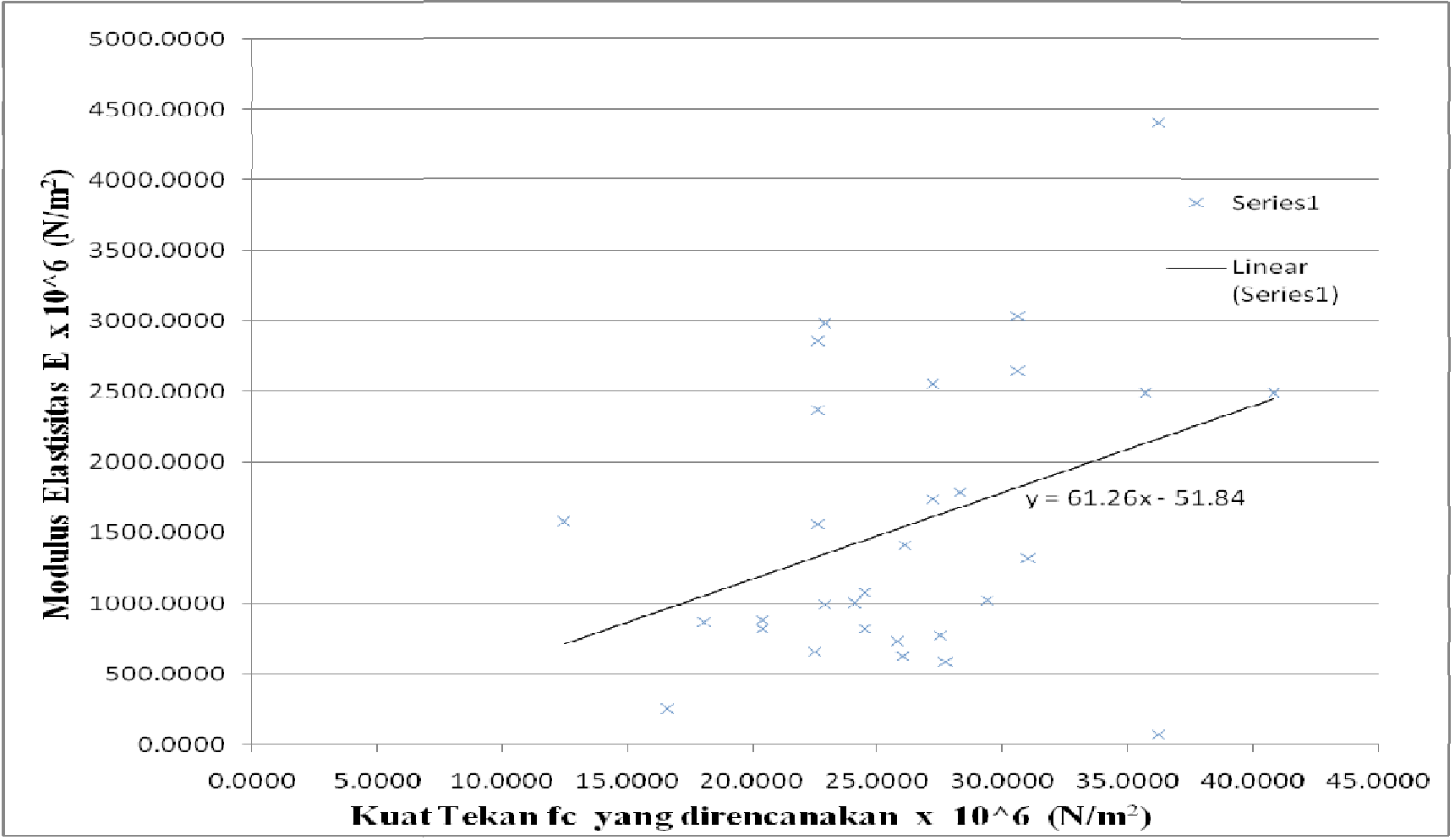 Gambar 3.  Kurve hubungan Modulus elastisitas dengan kuat  tekan fc yang direncanakanJika     suatu     mutu     beton     K     225     yang menunjukkan besar kuat tekan fc = 22.5 MPa =22.5  x  106  N/m2,  maka    modulus  elastis  Ec0.30m x  1326.51x106 N/m2 x ( 0.017663m2)-0.5=  2994.38 x 106 N/m2.Karena itu kuat tekan aktual fc = y = 0.001 x +adalah  nilai  dari  fungsi  linier  y =  61.26  x   -22.66    utuk    x   =    2994.38x   106     N/m2,51.84.yang    memberikanEc    =    1326.51x106memberikan nilai kuat tekan aktual fc = 25.65 xN/m2.Jika  suatu  silinder  beton  diameter  D  =106  N/m2.  =    25.65  MPa=  256.65  kg/cm2.0.15 m, tinggi silinder beton H = 0.30 m, luasHasil   tersebut   menunjukkan    kualitas   betontampang   silinder   beton   A=  0.017663   m2,memenuhi mutu K225dengan   nilai   modulus   elastisitas   pendekatan menurut   kurve   Gambar   2.   adalah      Ec   =1326.51x106    N/m2.  dan  rumus  empiris  fc  =c. Relasi Vs = F(H,  A, g).Luaran  yang  diperoleh  darianalisis  dimensiH*E*A-0.5     maka  nilaifc  empiris  adalahmemberikan rumusan kecepatan gelombang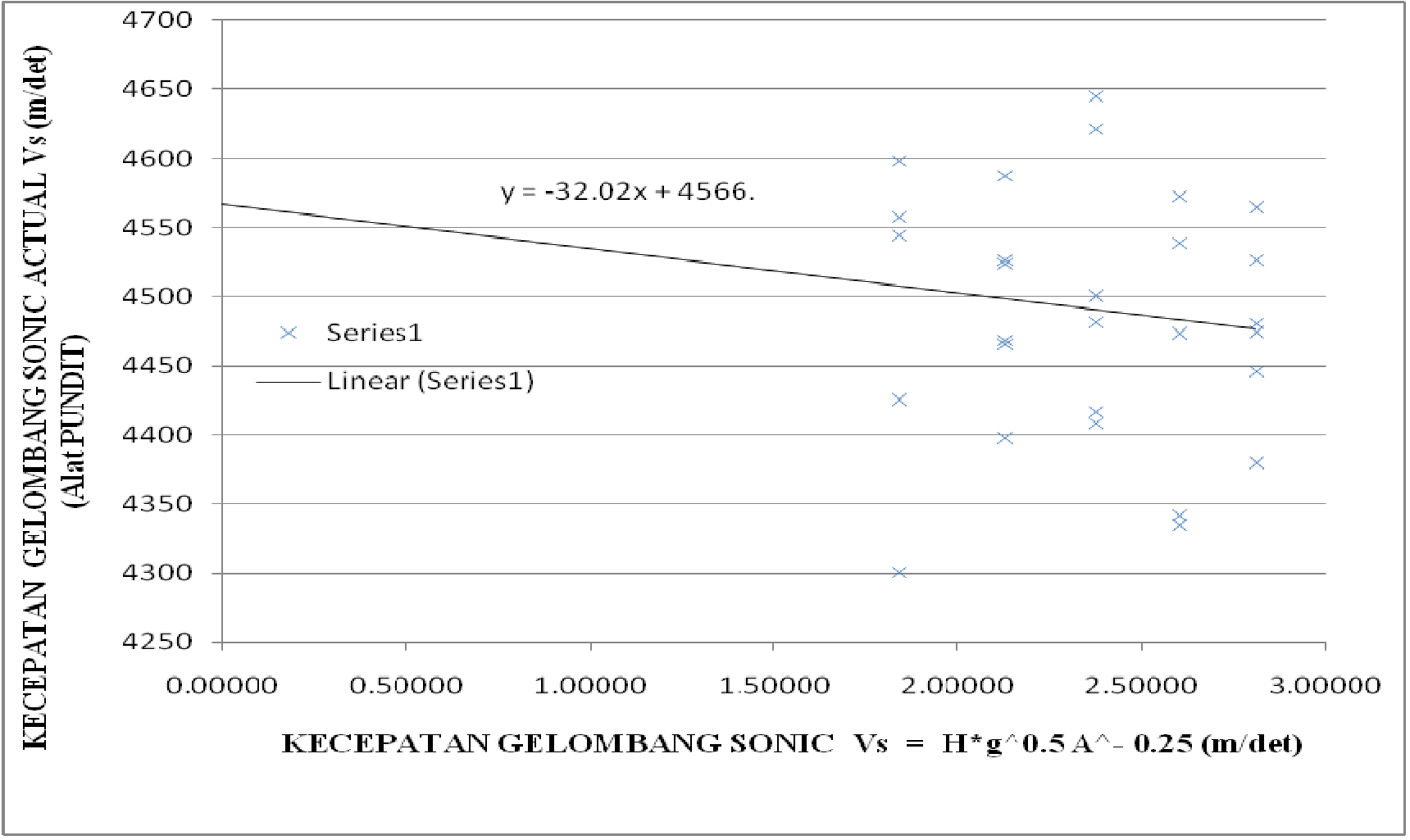 Gambar 4. Kurve Hubungan Kecepatan Gelombang Sonic Aktual Vs dengan KecepatanGelombang Sonic Vs empiris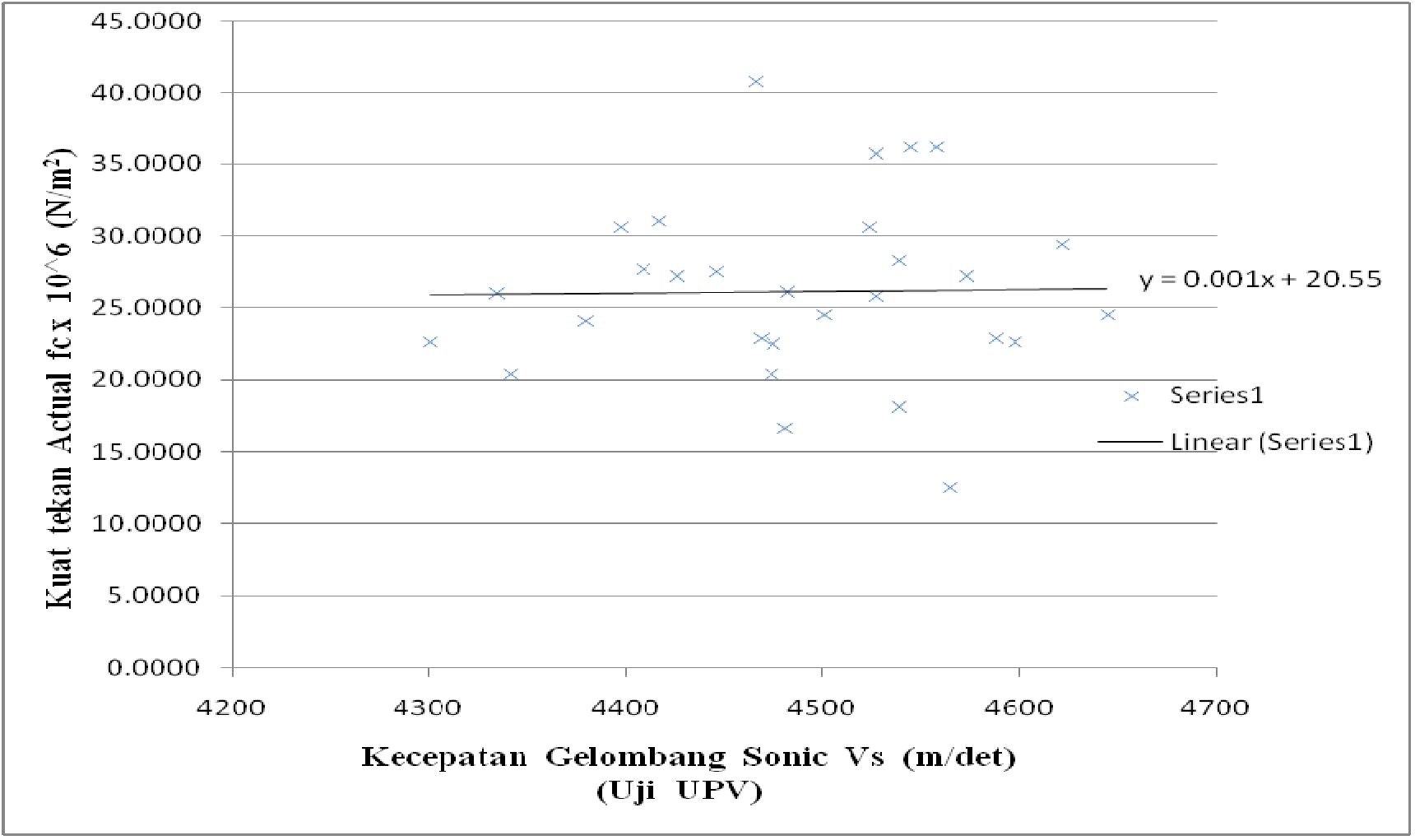 Gambar 5. Kurve Hubungan Kecepatan Gelombang Sonic Aktual Vs dengan KecepatanGelombang Sonic Vs uji UPVsonic Vs  berupa  persamaan empiris yaitu:  Vsuji UPV (Ultrasonic  Pulse Velocity)      dengan= H g0.5 A-0.25. Untuk uji non destrktiv  adalah          menggunakan alat  pundit merk PROCEQ yangmemberikan      besaran  parameter         fisik kecepatan gelombang sonic aktual Vs. Hasil luaran uji UPV tersebut dan hasil luaran analisis dimensional memberikan hubungan kecepatan sonic aktual yang   diperoleh  dari uji UPV dan kecepatan sonic Vs yang diperoleh dari analisis dimensional. Hubungan tersebut diberikan pada Gambar        4.di atas. Misalnya kecepatan gelombang sonic Vs empiris silinder beton memberikan  Vs  =  2.6000  m/det,  maka kecepatan gelombang sonic Vs aktual dapat ditentukan menurut nilai fugsi persamaan linier y = -32.02 x + 4566, sehingga memberikan nilai Vs aktual = 4482.748 m/det. Demikian pula sebaliknya jika suatu uji UPV memberikan memberikan   kecepatan   gelombang   sonic  Vs aktual   =  4500   m/det.maka   kecepatan gelombang sonic Vs empiris adalah nilai x dari persamaan   linier   diatas  yaitu  Vs  empiris   =2.06000 m/det. Nilai Vs empiris tersebut diatas menjadi penting dalam keperluan meprediksikuat tekan aktual  fc = Ec  Vs  A-0.25 g-0.5 . Pada uji kecepatan gelombang sonic dengan alat pundit yaitu uji UPV   dan uji destruktivmemberikan   hasil adanya hubungan parameter kuat tekan aktual  fc berupa hasil uji destruktiv dengan  parameter  kecepatan  gelombang  sonic Vs hasil uji non destruktiv.  Hubungan  tersebut memberikan  kurve  yang  tampak  hampir mendatar seperti pada Gambar 5. Hal ini menunjukkan   bahwa     hasil  luaran     berrupa kuat tekan fc aktual    yang     hampirr konstant pada berbagai kecepatan gelombang sonic. Kondisi  tersebut  dapat  disebabkan  antara  lain oleh  tingkat kerapatan masa beton yang cukup homogen. Karena itu rumus empiris fc = Ec  Vs A-0.25  g-0.5     menjadi  tidak  ideal  jika digunakan kecepatan gelombang sonic Vs hasil uji  UPV,  dan rumus  empiris  tersebut  menjadi ideal jika digunakan nilai Vs yang telah dikonversikan terhadap Vs aktual pada Gambar4.diatas.5.  KESIMPULANHasil penelitian ini memberikan beberapa kesimpulan yaitu:a)  Analisis  dimensional   metode  Teoema  PhiBackingham yang diaplikasikan pada fenomenakerusakan   silinder   beton  memberikan   fungsi yang meliputi:fc = F (γ, A, g)  ;    fc  =  F(H, Ec, A) dan fc = F(Ec, VS,  A, g).b)Terdapat  berbagai  persamaan  rumus  empirisuntuk kuat tekan silinder beton fc yang dirumuskan oleh:(1)  fc = γ A0.5  g ,(2)  fc = H Ec A- 0.5 dan(3)  fc = EcVs A-0.25 g -0.5c) Hubungan parameter kuat tekan fc dengan parameter   fisik   lainnya   yaitu:   (1)      Rumus empirisi  fc   =  γ  A 0.5  g      dengan modelkurve  linier yang  dirumuskan oleh: y = 10-4 x+ 20.78  (2)  Rumus empiris   fc    = H E A-0.5 dengan model   kurve   linier yang dirumuskan oleh: y = 0.001 x  + 22.66  (3)  Rumus empiris fc = Ec   Vs   A-0.25 g-0.5      dengan substitusi fungsi  linier yang dirumuskan oleh: y = -32.02 x +  4566  untuk  x =  Vs  empiris  dan  y =  Vs Aktual.d)   Sebagai   saran   untuk   penggunan      hasil temuan   kurve-kurve   tersebut,   yaitu     kurve- kurve akan menjadi  ideal  untuk silinder  beton yang direncanakan memenuhi mutu K 200 hingga     K  225.Untuk   memprediksikan   kuat tekan    aktual    silinder         beton    fc    dapat menggunakan  hasil perhitungan  rumus empiris dan   selanjutnya    menentukan    harga    fungsi persamaan   linier      yang   ada.   Harga   fungsi tersebu menunjukkan kuat tekan aktualfc.hasil prediksinya.6. REFERENSI[1]      Amparo Alonso-Betanzos1 at. All .Shear Strength Prediction usingDimensional Analysis,ESANN'2004  proceedings - European Symposium on ArtificialNeural NetworksBruges (Belgium), pp. 251-256[2]      Wahyo H.Y. 2012. Analisis Dimensional Pada Fenomena Fisik SilinderBeton. Jurnal Bangunan, Th.19 No. 1. Desember 2012, hal. 119-127[3]      Anderson H.L. 1989. A Physicist’s Desk Reference. American Institute of Physics. [4]      Ain Sonin.  2001.  The Physical Basic of Dimensional Analysis. MIT, Cambridge[5]      Langhaar,H.L 1964.  Dimensional Analysois and Theory of Models. 6th Ed Wiley & sons.NewYork.[6]      David F.W. and Nolle H. 1982 , ExperimentalModelling  in Engineering.British Library UK.[7]      Victor, L. Streeter. 1988. Fluid Mechanics. Terjemahan Arko Priyono. Erlangga. Jakarta[8]      SNI  03-2847-  2002.  Tata  Cara  Perhitungan  Struktur  Beton  Untuk  Bangunan  Gedung.Bandung, LPMB  Departemen Pekerjaan Umum.[9]      Direktorat Jendral Cipta Karya. 1971. Lembaga Penyelidikan Masalah Bangunan, PeraturanBeton Indonesia 1971. Bandung.[10]    Murdock L.J.& Brook K.M. 1986, Concrete Materials And Practice Terjemahan S.Hendarko. Erlangga.  Jakarta[11]    SK SNI M-14-F 1989.  Metode Pengujian Kuat Tekan Beton, Badan Penerbit DepartemenPekerjaan Umum.[12]    SNI 03-2847- 2002. Tata Cara Perhitungan Struktur Beton Untuk  Bangunan Gedung.LPMB  Departemen Pekerjaan Umum. Bandung.[13]    Neville A.M & Brook J.J.(1990), Concrete Technology. Longman Ltd,UK London.[14]    Shiv Kumar, 2006. Hand Book of Material Testing. Indian Railway Engineerig, Pune, India